Arnside Parish Council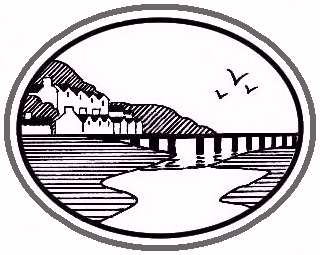 APPLICATION FOR MEMORIAL WORK – PART TWOPROPOSED WORKS*All materials must be mounted on a foundation at least 75mm (3”) greater dimension of the memorial base.DRAWING						COPY OF PROPOSED INSCRIPTIONI certify the memorial will be fixed in accordance with Arnside Parish Council’s Cemetery Regulations and to the current British Standard BS8415:18. A NAMM approved type of ground anchor will be fitted before the headstone is erected, or re-erected, and the grave number will be marked with an * to indicate that this has been done.I have ensured both parts of this form are fully completed and understand that applications may be returned to me and include delays where partially completed forms are submitted.  I certify I have fully informed the applicant of their responsibility in regard to the erection and maintenance of a memorial, and they have read the application document in full.Signed _______________________________ (Memorial Mason)           Date ______________________Company Name: _______________________  Role __________________________________________Memorial Material (type, colour finish)Overall HeightOverall width of baseOverall depth of baseType of anchorFoundation* (material, type)Please include as much details as possible and include size dimensions – use additional sheets if necessary use additional sheets if necessary 